CHAPTER ONE1.1 INTRODUCTIONTomato (Solanum lycopersicum L.) is a berry annual, short–lived herbaceous plant of the solanaceae family.  It is a flag-ship species that belongs to the genus of lycopersicon which includes more than 3,000 species with chromosome number of 24; it usually sprawls on the ground, and could reach about 1-5m height (Wogu and Ofuase, 2014).  It has a weak woody stem covered with glistering yellow to reddish glandular hairs, rarely vine over other plants. Tomato plant is cultivated in the savanna agro-ecological zone of Nigeria during cropping season                                         and dry season, under furrow irrigation.  The plant usually produces higher yield and better fruit qualities with minimal foliar diseases under irrigation compared to those cultivated during the cropping season. In Nigeria the major producing areas lie between latitudes 7.50N, 130N and 250C to 340C (Umeh et al., 2002).  Global production estimate is put at approximately 130 million metric tons annually on 118.71 million hectares of land (FAO, 2010). In Nigeria it is mostly cultivated in the semi-arid region during the cool dry season using irrigation, high temperature limits the production of tomato to the cooler period of the year.The fruit is one of the most consumed vegetables in the world, after potatoes and onions, cassava and also the preferred garden crop, ranking 1st in the world for vegetables, with production estimate of approximately 160 million tones, cultivated on 4.8 million hectares in the year 2011 (FAOSTAT 2011, Ogunbawo et al., 2014). Nutritionally, the fruit contains calcium, niacin, flavonoids, lycopene, beta-carotene, derivatives of hydroxycinnamic acid, high amount of water and vitamins, specifically A, C, and E which are very vital in metabolic activities of humans (Greenberg et al., 2015). The fruit is a versatile health product and due to its equally versatile preparation option, the fruit is consumed as vegetable, dietary supplement, eaten raw as salad and for cooked food or condiment garnishing, contributing to a healthy well-balanced food. Raw, ripened tomato fruit is valuable in food industries and its constitutes of 100g constituents of carbohydrates 4g, energy 75kg (18k) dietary fiber 1g, sugar 2.6g, fat 0.2g, vitamin C (22%, 13 mg), protein 1g, and water 95g (Ijato et al., 2011).        The foods that we take in are rarely if ever stance, they carry microbial associations whose composition depends upon which organisms gain access and how they grow, survive and interact in the food overtime.  The microorganisms present will originate from the natural micro-flora of the raw material and those organisms introduced in the harvesting/slaughter, processing, storage and distribution. In most cases, this micro-flora has no discernible effect and the food is consumed without objection and with no adverse consequences.  As these micro-organisms manifest their presence in some instances they can cause spoilage, food borne illness and also transform a food’s properties and compositions in a beneficial way food formation. 	Food spoilage is a metabolic process that causes foods to be undesirable or unacceptable for human consumption due to changes in sensory characteristics (properties and composition).Spoiled foods may be safe to eat, i.e. they may not cause illness because there are no pathogens or toxins present, but changes in smell, taste or appearance or cause them to be rejected. 	Micro-organisms are living entities of microscopic size and include bacteria, viruses, yeasts and molds (designated together as fungi), algae and protozoa. Tomatoes have evolved many strategies to survive the predation of herbivores and omnivores, including humans, and these strategies include, not only protective mechanisms to protect vegetative parts such as leaves, stems and roots, but also the development of rich succulent fruits to encourage animals to help in the dispersal of seeds.	Most microorganisms that are initially observed on whole fruit surfaces are soil inhabitants.  Vectors for disseminating these microbes include soil particles, airborne spores, and irrigation water.  Most bacteria and fungi that arrive on the developing crop plant either completely begin to cause damage to crop’s health or, in many situations provide a natural biological barrier to infestation by the subset of micro-organisms responsible for crop damage (Janisiwicz and Korsten, 2002).Spoilage micro-organisms can be introduced into the crop itself, during crop growth in the field, during harvesting and postharvest handling, or during storage and distribution.  The same types of soil – borne spoilage microbes that occur in produce are the same spoilage micro-organisms that are present on harvesting equipment, on handling equipment in the packing house, in the storage facility, and on food contact surfaces throughout the distribution chain.   	Many fruits and vegetables present nearly ideal conditions for the survival and growth of many types of micro-organisms.  The internal tissues are nutrient rich and many, especially tomatoes/vegetables have a PH near neutrality. The pH values of the tissues of many vegetables make them more acceptable to bacterial invasion than fruits although there are also a number of important spoilage fungi of stored vegetables.  	The bacteria involved are usually gram-negative bacteria. Clavibacter michiganensis causes bacterial canker of tomato, Pseudomonas syringae causes Bacterial speck, Xanthomonas campestris causes Bacterial spot, Pseudomonas conjugata and so much more (Geuttam, P. 2008).  Tomato contains large amount of water which makes them more susceptible to spoilage by the action of micro-organisms. Tomatoes and other vegetables are highly perishable products especially during the post harvest phase, when considerable loss is due to microbial diseases, disorder, transpiration and senescence can occur.	Another observed form of spoilage is a softening of the tissue due to the pectinolytic activity of micro-organisms.  Pectin, the methyl ester of x-1, 4-poly-D-galaturonic acid are major components of the middle lamella between the cells making up plant tissues once it is broken down the tissue loses its integrity and individual plant cells are more easily invaded and killed.	Food borne pathogens are wide spread problems throughout the world.  This illness caused by food borne microbial pathogens, significantly affect people health as well as being economically costly.  Food – borne pathogens are major threat to food safety, which have entered the food chain, at some point from farm to fork.  The detection and enumeration of pathogens in food and on surfaces that come into contact with food are an important component to ensure the safety of food throughout the food supply chain.  Food companies use micro biological analysis to monitor the state of contamination.  The identification of organism is fundamental to ensure high quality standards for the food industry and market (Myers, 2011, Norak et al., 2004).  These identification techniques are crucial in food related diseases nut breaks for epidemiological investigations.	Classical microbiological taxonomy has traditionally used morphological and physiological differences among the species to discriminate between them.  Although, the tests could only differentiate only at the species level; over the past twenty years, a significant number of DNA-Based techniques have been introduced into the field of bacterial characterization and taxonomy.  Today, biologists often use DNA sequences to infer events that humans were not able to observe directly. These methods work quite well for microbial classification and its main objective is in discriminating or typing the different strains or genotypes of a species.  DNA – based methods have specific DNA sequences as markers, and can be divided into hybridization – based markers, and Polymerase Chain Reaction (PCR) – based markers.        Therefore, the study aims at identifying the bacteria pathogens involved in the post harvest decay of tomato fruits.1.2   STATEMENT OF PROBLEM	Tomato production can serve as a source of income for most rural and peri-urban producers in most developing countries of the world.  Scientific research has been focused mainly on production whilst neglecting post-harvest issues.   Tomato producers have therefore enjoyed good harvest in recent times, though the good harvests of those from developing countries do not translate into profit as most are lost after harvest.  From this study, post-harvest loss is a major challenge which deteriorates tomato production (Arah, et al., 2015).  Tomato being a perishable crop as a result of its high moisture content has short shelf life of about 48 hours (R.H. Muhammad et al, 2011) under tropical conditions.  Tomato quality components include appearance (color, size, shape, freedom form defects and decay), firmness, flavor, and nutritional value.  These entire components are related to their composition at harvest and compositional changes during postharvest handling.The post-harvest quality and shelf life of the fruit in some part will depend on some post-harvest handling practices like harvesting, pre-cooling, cleaning and disinfecting, sorting and grading, packaging, storing, and transportation all play important roles in maintaining quality and extending shelf life and preventing pathogens’ attack. Failure to adhere to these specialized handling practices and treatment methods, there would be high amount of loss due to pathogens The purpose of this paper therefore is to identify bacteria that lead to the reduction of the shelf life of harvested tomatoes caused by poor postharvest handling practices sold in Ogbete and Artisan markets, Enugu, Enugu State, Nigeria. 1.3	SPECIFIC OBJECTIVESThe aspects of these studies are as follows;To isolate bacterial contaminants in selected tomatoes To identify bacterial contaminants based on morphological and biochemical characteristics.CHAPTER TWOLITERATURE REVIEW2.1	TOMATO	Tomato ranks 1st in the world for vegetables and accounts for 14% of world vegetable production (over 100 million metric square tons per year) and 1.6 billion dollars market; (FAO, 2010).  Tomato is a rich source of micronutrients for human diet and China is the largest producer of tomatoes in the world, accounting for over 16% of all.Tomato is also a recognized and accepted model species for research on fruit development and metabolite accumulation.  The major goals of tomato breeders are higher productivity, better tolerance to biotic and abiotic stresses and increased sensory and heath value of the fruit.  These goals require a good comprehension and management of tomato genetic resources diversity. Tomato is globally cultivated for its fleshy fruits and known as protective food because of its special nutritive value and its widespread production.	The principle commercial cultivars of tomato fruit are globular or oblate in shape, but some of the special types may be elongated or pear-shaped.    The quality of tomato fruit depends upon the relative amounts of outer and inner wall tissue (MacGillivray and Ford, 1928).The tomato fruit is divided into five factions, such as outer and inner wall, inner locule tissue, gelatinous pulp, skin, and seed  (MacGillivray and Ford, 1928).  The outer and inner wall regions play an important role in the quality of the tomato because of their high contents of dry matter, insoluble solids and reducing sugars, structurally, tomato is composed of pericarp, placental tissue and seed.	Tomatoes are eaten directly as raw vegetables or consumed in a variety of processed products like ketch-up, sauce, chutney, juice, diced, soup, paste puree etc. it is a rich source of vitamin A and C, and also contains source of nutrients, dietary fibers, antioxidant like lycopene and beta– carotene, the compounds that protect cells from cancer and also heart disease (Hobson, 1993).Tomato fruit has a short generation time of about three to four months.  It is well fitted in different cropping systems of cereals, pulses and oilseeds.  It is grown both indoor and outdoor conditions.  Numerous varieties of tomato are widely grown in temperate climates across the world, with greenhouses allowing its production throughout the year.  Tomato (Lycopersicon lycopersci), is a seasonal warm tender plant/crop.  It is characterized by glandular hairs (trichomes) that emit strong aroma when broken.  Tomato plants are typically viny, lying prone, and are either determinate, semi determinate or indeterminate based on whether the apical stem terminates in an inflorescence.The fruits are mostly red but there are some other colors such as yellow.  There is a whole lot of variation between cultivars in the size and shapes of the fruits in the thickness of the fleshy mesocarp and in the development of the placenta (Prashanth, 2003 and Veershetty, 2004).Nigeria ranks as the 16th largest tomato producing nation in the world and has the comparative advantage and potential to lead the world in tomato production and exports (FAO, 2010.)2.1.2 Adaptatic and Climatic Conditions of Tomato in Nigeria	Tomato grows in most parts of Nigeria; however the best area is the savannah agro-ecological zone, where diseases and pests affecting tomatoes are less common.  Major producing areas that are between latitude 7.5oN and 13oN and within a temperature range of 25oC – 34oC.  These areas include States in the northern parts namely Bauchi, Benue, Borno, Kano, Kaduna, Plateau, Jigawa and some southern states like Delta, Kwara and Oyo. Tomatoes are warm season crop and are sensitive to high humidity/rain.  Thus, increases in yield are experienced in well drained, sandy loam, and rich in humus soils.  The planting season is between August and September.2.1.3	Taxonomy of Tomato2.1.3.1	Botanical Classification	In 1753, the tomato plant fruit was placed in the genus Solanum by Linnaeus as Solanum Lycopersicum l. (derivation, “Lyco”, wolf, plus “persicum”, peach, i.e., “wolf – peach”).  Later, in 1768, Philip Miller placed it in its own genus, and he named it Lycopersicon esculentum.  The name tomato came into wide use, but was in breach of the plant naming rules because Linnaeus’ species name Lycopersicu still had priority.  Tomato is the ovary, together with its seeds, of a flowering plant, i.e. a fruit.  They are vines, initially decumbent (prone/prostrate), typically growing 180 cm (6ft) or more above the ground if supported and they are dicots, and grow as a series of branching stems, with a terminal bud at the tip that does the actual growing.In tomato only fruits can be eaten since the leaves contain toxic alkaloids.  The cultivated tomato, Solanum lycopersicon, is the second most consumed vegetable worldwide and a well-studied crop species in terms of genetics, genomics, and breeding.The tomato is perennial plant but usually grown as an annual plant.  It is reported that the tomato plant can reach up to 3m height long, odd pinnate, with 5 to 9 leaflets on petiole 5 (Acquaah, 2002), both the stem and leaves are densely glandular – hairy, although the stems are sometimes weak and often requires staking or support such as a tomato cage.  Branching at the base is monopodial (single trunk or stem); becomes sympodial higher up.  The fruit contains hollow spaces full of seeds and moisture, called locular cavities.  For propagation, the seeds need to come from a mature, fruit, and be dried or terminated before germination.2.1.3.2 Morphologic Classification	Tomato plant is a herbaceous plant with a wide root system between 50-60cm deep.  There is a principal root from where many ramification start.  The stem is angular and covered with perfectly visible short hair. Much of this hair which facilitates the vining process has a glandular origin and gives a characteristic smell to the plant.  At the beginning they are erect plants, but when they are long and heavy they creep.  Tomato is a cultivation that can take several years.  When the tip of tomatoes eventually stops growing, whether because of pruning or flowering, lateral buds take over and grow into other fully functional vines.  Tomato vines are naturally siliceous.	The tomato plant has compound leavers.  A compound leaf is made up of leaflets which are distributed along the leaf rachis.  While the entire leaf is connected to the stem by the petiole, the leaflets are connected to the rachis of the leaf by the petiolule.  Some of the leaflets on this leaf are compound as well.  Only few of the tomato plants have compound leaves, and are called Regular Leaf (RF) plants. Their flowers, appearing on the apical meristem, have the anthers fused along the edges, forming a column surrounding the pistil’s style.  For RF plants, there are variations, such as rugose leaves, which are deeply grooved and variegated, angora leaves, which Have additional colors where a genetic mutation causes chlorophyll to be excluded from some portions of the leaves.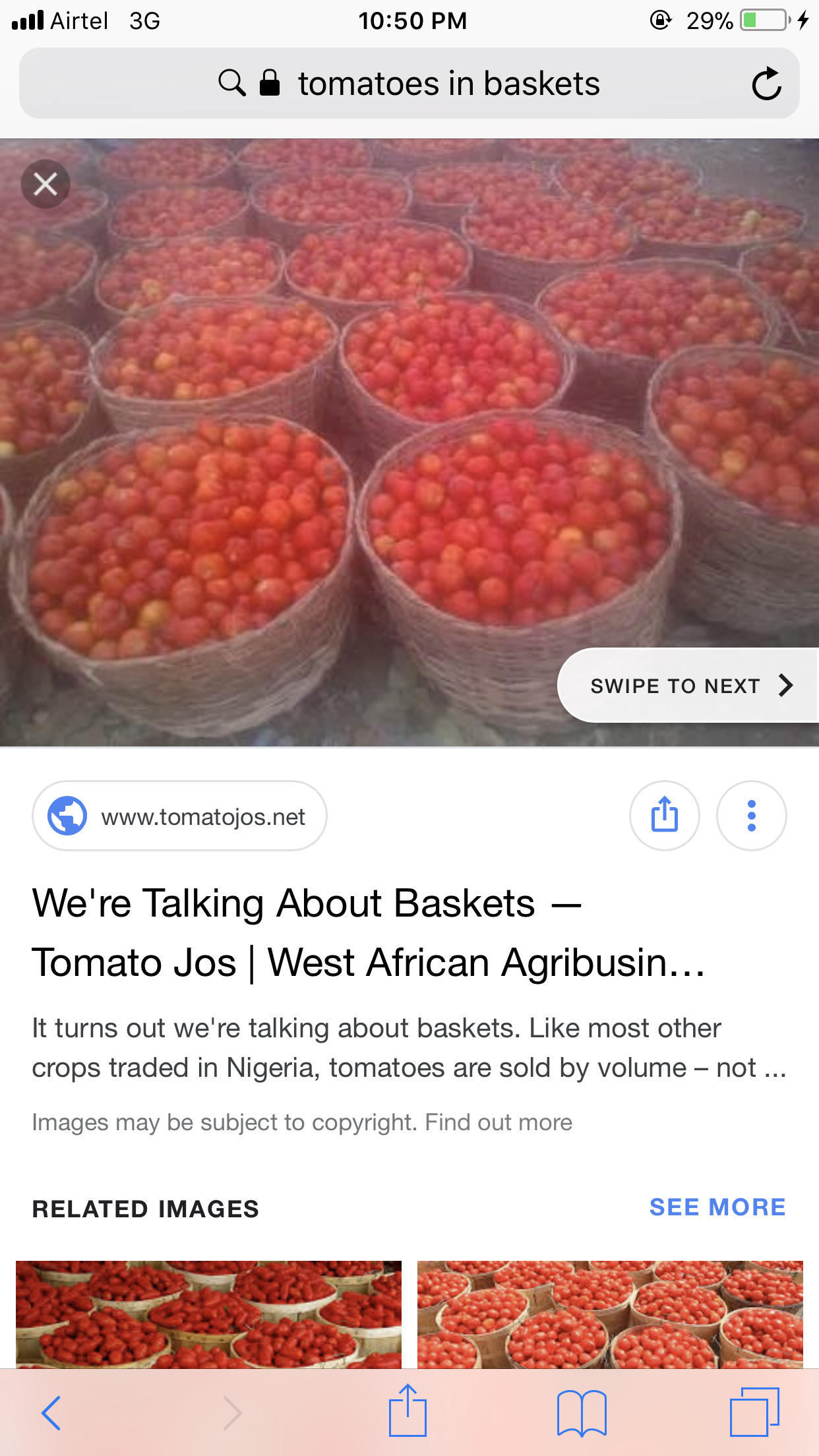 Figure 1: Baskets of Tomatoes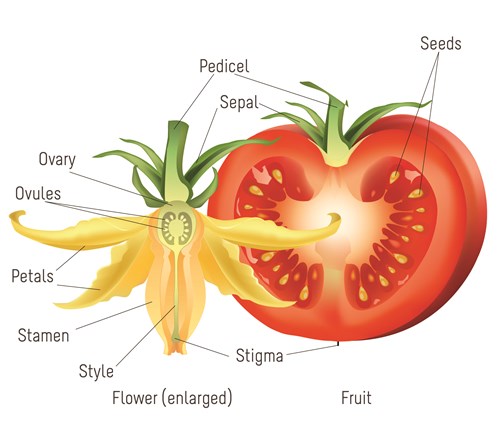 Figure 2: Morphologic Structure of Tomato Fruit2.1.3.3 Physiochemical Composition of Tomato	There is a growing interest in the beneficial health effects of tomato derived antioxidatants (Carlsen et al, 2010; Kerekar et al, 2011) and many scientific studies have been performed for demonstrating the benefits of tomatoes for human health (Burton-freeman, et al, 2012).  These health benefits have been associated with nutritional value and bioactive phytochemicals along with carotenoids, vitamin C, and the phenotic content of tomatoes (Mordente et al, 2011).	The chemical composition of tomatoes depends on different factors such as cultivars, maturity, light, temperature, season, climate, soil fertility, irrigation and cultural practices, storage and environmental conditions in which they are grown.  (Adubofuor et al, 2010).  Different qualitative and quantitative changes of chemical composition take place during tomato fruit ripening.The chemical profile of tomato fruits changes significantly over time and with the storage temperature and during growth and maturation.Some chemical composition of fresh tomato fruits are sugars, starch, proteins, ascorbic acid, organic acid, amino acids, steroids, proteins and enzymes, pigments, lipids, phenolic, minerals, volatiles.  These physiological composition changes during growth and malnutrition, which leads to changes in respiration, pigment development, specific gravity.2.2 NUTRITIONAL BENEFITS OF TOMATO	Tomatoes comprises of 95% water, 4% carbohydrates ad less than 1% each of fat and protein.  Besides water, the major constituents of tomatoes are carbohydrates which give tomatoes a slight sweetness – and some organic acids, which give them a typical taste. Citric acids and malic acids are the most abundant acids, although some other acids such as acetic, formic, lactic acid and fumaric have been found.	Tomatoes also consists of 97.98% pulp and juice, 15-20% skin and 1.0 – 1.5% seeds.   There is numerous classification of tomato fruit topology; some of them take into account, the end use, and form of the fruit, size, origin time and mode of harvesting.  Tomato is a major source of certain minerals such as potassium and magnesium.  Vitamins in tomatoes include vitamin C, thiamin (vitamin B1) and nicotinic acid (vitamin B3).  The fruit also contains carotenoids such as lycopene (a pigment that gives tomato its typical red color); flavonoids and other polyphenols such as naringenin and quercetin; and p-coumaric, caffeic, ferulic and chlorogenic acids.Table 1: Chemical Composition of Tomato (Medhavi and Salunke, 1998).2.2.1	Nutritional Benefits of Tomato Derivatives2.2.1.1 Lycopene 	Lycopene is a natural pigment synthesize by plants and microorganisms but not by animals.  It is important in the defense against oxidation.  It is a carotenoid, an acylic isomer of β–carotene.  Lycopene is highly unsaturated hydrocarbon containing II conjugated and 2 unconjugated double bonds.  Lycopene has been hypothesized to prevent carcinogenesis and atherogenesis by protecting critical cellular biomolecules, including lipids, lipoproteins, proteins and DNA.Lycopene is a natural compound that gives the characteristic red color to the tomato and other fruits (Agarwal et al., 2000).  It also has poly-nutrient, in many fruits and vegetables. It consists of the potent antioxidant. Tomatoes and processed tomato products constitute the major source of dietary lycopene for up to 85% of the daily intake (Cahouhan et al., 2011).2.2.1.2 Skin		Tomato skin has 2.5 times higher lycopene level than the pulp (Shi et al., 1999), and it contains more than 20 ppm lycopene, protected within the chromoplasts in the cells.   Tomato skin contains more than 70% w/w, db) of dietary fiber and is mainly insoluble (Zeinab et al., 2010).    The use of dried tomato skin in powder form are proposed as an addition to refined oils for carotenoid solubilization in view of upgrading low quality oils, in the formulation of ketch up, in dry fermented sausages (Benakmaim et al., 2008, Calver et al., 2008).2.2.1.3    Seeds	Seeds are the major part of the pomace, and they are 34% protein and 30% lipid (weight basis).  Seed proteins have been extracted to produce protein concentrate (Savadkoohi and Farahnaky, 2012).  Tomato seed protein is a mixture of globulin, albumin, prolamine and glutelin components and it’s rich in lysine and can supplement feed that is deficient in lysine (Lavelli and Torresani, 2011)2.3	  IMPORTANCE OF TOMATO2.3.1 	Importance of Tomato in Nigeria (West Africa)	Agriculture is an important sector in most developing countries (Haruna et al, 2012), it contributes more than 30% of the total GDP and provides 50% of the food need of the country (Adegboye, 2004).  Tomatoes are important in the daily meal preparation.  It can be eaten raw as fruit, as salad or be processed into paste or extracted from the pulp and its residues contain 24% of which is used for salad dressing and in the manufacturing of margarine and soap (Haruna et al, 2012).  The residual press cake is used as stock feed as well as fertilizer (Haruna et al, 2012).  Fresh tomatoes make a significant contribution to human nutrition due to concentration and availability of nutrients.  It serves as a low cost method of providing adequate supply of vitamins, minerals and fibers to the people.  It also earns foreign exchange to the producer countries due to exportation (Haruna et al, 2012).2.3.1	Importance of Tomato in Global Agriculture Tomatoes are consumed in nearly all countries – although with much variation in shapes, sizes, colors and tastes – and are rightly called “global”.  Tomatoes are the fourth most economically – valuable food crop produced in low-and middle – income countries, after rice, sugar cane and wheat.  Tomatoes accounted for US and 63 billion per year in traded value at farmgate in 2012 – 13, with 35% of this value produced in China (Alstoo and Pardey, 2008).  Rising tomato demand is driven by rising incomes as well as population growth.  Globally, a 1% increase in per capita income in developing countries is associated with a 0.5% increase in per capita tomato availability (Appleton, 2016). Tomato serves as a model organism for the family solanaceae and, specifically, for fleshy fruited plants.2.4   Major Biological Contamination Sources of Tomato  2.4.1	  Pre-harvest Contamination Sources The postharvest qualities of tomatoes are dependent not only on postharvest handling and treatment methods but also on many pre-harvest factors such as genetic and environmental conditions (G.E Hubson, 1988). Many cultural practices such as types of nutrient, water supply, and harvesting methods are also believed to be factors influencing both pre- and postharvest quality of tomato. (Melkamu et al., 2008). Potential sources of pathogen contamination in pre-harvest include soil, wildlife faeces, soil amendments, agricultural water, reconstituted fungicide and insecticides, dust, wild or domestic animals, field workers, and harvesting equipment (Beuchat, 2006). Animal manure used as soil amendments may contain viruses, parasites or bacteria that represent a human health concern. Pellet forms of manure (e.g. chicken manure pellets) are widely used as a soil amendment. Pelletizing the manure reduces offensive odor and facilitates storage and transport (Chen and Jiang, 2014). Not surprisingly, chicken litter can harbor a diverse range of pathogens; Campylobacter, Clostridium, Salmonella and Staphylococcus, and if not properly treated prior to field application, can result in crop contamination (Ngodigha and Owen, 2009). Irrigation is considered as one of the most important transmission modes of enteric human pathogens to tomatoes (Park et al., 2012). Tomato is not a drought resistant crop and therefore yields decrease considerably after short periods of water deficiency during production. However, with water being a scarce resource in most production areas, growers in recent years have therefore had to develop a more efficient water management scheme that maintains crop yield but has a moderate and controlled level of moisture stress on their crops. Water contaminated with feacal material, infected food handlers and animals in the fields may be vehicles for contamination of produce with parasites that may be passed on to humans consuming the raw produce (Hernandez-Brenes, 2002). According to FAO/WHO (1984), illness due to contaminated food is ‘the most widespread health problem in the contemporary world. River water used for irrigation can also harbor microorganism that cause human illness. The strain of Salmonella Newport linked to an outbreak of tomato-associated salmonellosis was isolated from pond water used for irrigating tomatoes linked to the outbreak (Greene et al., 2008). The risk of microbiological contamination of the edible portion of tomato is directly impacted by the method of irrigation.2.4.2 Post-Harvest Contamination Cross-contamination of vegetables can occur during harvest through contact with harvesting equipments, knives, workers' hands or gloves and containers such as bins, boxes and buckets (Matthews, 2013). Pathogens that may be present on hands can be transferred to tomato contact on surfaces (Todd et al., 2009). Bidirectional transfer of Salmonella typhimurium between bare/gloved hands and tomato was demonstrated (Jimenez et al., 2007). The study showed that an effective log reduction of Salmonella typhimurium on hands could be achieved using a combination of hand washing and application of an alcohol-based hand gel. Harvested vegetables can be contaminated as the result of improper handling during storage and transportation. Tomatoes are harvested into baskets, and before transport to the storage room or processing facility, the baskets are often directly placed onto soil and stacked on the top of other baskets, which can permit transfer of contaminants during stacking (Matthews, 2014). A change in practices is required; emphasizing that basket should not be placed on the ground nor stacked after filled. Processing operations provide many opportunities for cross-contamination because cutting, washing and sanitizing, packaging, and storing are involved. Collectively, contamination with pathogenic microbes and increased spoilage microbial load on a product can occur during post-harvest processing of vegetables if best practices are not employed.The reduction of pathogens on produce is important to reduce food borne illness, to decrease spoilage, and to improve appearance and nutritive value (Hernandez-Brenes, 2002). To minimize the risk of cross-contamination water quality is important in reducing contamination during post harvest cooling, washing and sanitizing operations. Therefore, water used for post harvest operations should be potable and free of disease causing organisms (Hernandez-Brenes, 2002). Optimization of equipment design and processing practices for washing and sanitizing are essential for increasing microbial reduction and ensuring microbial safety of fresh vegetables (Matthews, 2013). Rapid cooling of vegetables after harvest is a significant factor for quality maintenance. Cooling vegetables to refrigeration temperature (4°C or less) will decrease not only the rate of respiration and the ripening process, but also the growth of enteric pathogens (Buchholz et al., 2010). Several methods of pre-cooling are available and are used depending on commodity. Methods include room cooling (e.g. tomatoes), forced air cooling (e.g. tomatoes and peppers).2.5 IDENTIFICATION OF BACTERIA CONTAMINANT2.5.1 Morphological identification of bacteria Classical microbiology uses both gross and microscopic morphology to identify microbes. Gross morphology includes colony shape, size, and surface features. The structures assigned to bacteria-cocci (round), bacilli (rods), or spirochetes (corkscrew) – can be readily seen via light microscope with no sample preparation. Generally, bacterial isolates are further differentiated at the time of microscopic examination by staining. The gram stain is one of the most useful and commonly used tools to differentiate bacteria beyond the genus level.Table 2. Morphological Classification of Bacteria		2.5.2 Biochemical identification of bacteriaThe taxonomy of bacteria consists of three interrelated areas. The task of arranging organisms into related groups is called classification and the assignment of names to these groups, guided by set of rules is known as nomenclature. Identification is the process of determining to which established taxon a new isolate or unknown strain belongs. In order to identify an unknown bacterial isolate, the characteristics of the isolate must be compared to known taxa. In microbiology, the basic taxonomic unit is the species, and groups of related species are placed in the same genus. However, the term "species" does not have quite the same meaning in bacteriology as it does in the classification of plants and animals. In the latter cases, species are rigorously defined on the basis of individuals' capacity for interbreeding and geographical isolation. Thus bacterial species are defined operationally; they are collections of similar strains.They include enzymes (catalase and oxidase,), fermentation of sugars, indole test, methyl red, voges-proskauer test (Leggat et al., 1994). CHAPTER THREEMATERIALS AND METHODS3.1 STUDY AREAThe study was carried out at the Biotechnology Laboratory centre which is located in Godfrey Okoye University, Thinkers Corner, Enugu State, after sample collection from Ogbete and Artisan Markets.  3.1.2 Study Population  The study is of group of tomatoes taken from the two different Markets, where they share a common characteristic, such as morphology classification. The tomatoes selected were studied on type of contaminants which risks them in having a disease.REAGENTS AND SUPPIERSMineral salt (NaCl), Agar agar powder, Nutrient agar, MacConkey agar, 1% TAE buffer, Distilled water, Ethanol, Kovac’s reagent, Crystal violet, Lugol iodine, Distilled waterEquipment/Materials Autoclave, Wireloop, Petri-dishes, Hand glove, Digital weighing balance, Cotton wool, Test tubes and test tubes rack, Nose mask, Glass spray rod, Incubator, Bunsen burner, Refrigerator, Step down transformer, Conical flask (2000ml, 1000ml), Pipette and pipette tips, Light microscope, Water bath, Thermal cycler, Microwave, pH meter 3.3 MEDIA PREPARATION3.3.1 Preparation of Nutrient AgarNutrient agar powder, distilled water, homogenizer, autoclave, conical flask, Petri-dish, digital weighing balance and Bunsen burner.The working laboratory bench was free of contaminants by using cotton wool soaked in 75.5% ethanol to sterilize it. Using a weighing balance 28g of nutrient agar powder was weighed and transferred into a 2000ml conical flask. Using a 1000ml graduated cylinder, 1000ml of distilled water was measured and transferred into the conical flask containing the nutrient agar. The media was homogenized by agitating and stirring for even distribution and the solution was placed in an autoclave for 15 minutes at 121oC. The solution was allowed to cool to 50-55oC after which it was aseptically poured into sterilized Petri-dishes. 3.3.2 Preparation of MacConkey Agar MediaMacConkey agar powder, autoclave, digital weighing balance, distilled water, pH meter, homogenizer.For the isolation of Gram-negative enteric bacteria macConkey agar was prepared. The media contains peptone, bile salts, NaCl, agar, proteose, neutral red, crystal violet, lactose. The media was prepared by weighing 20grams of dehydrated medium in 1000ml distilled water and then heated to completely dissolve the samples completely. The solution was sterilized by autoclaving at 121oC for 15minutes, and it was allowed to cool for 45-50o and poured into sterile Petri-dish.3.3.3 Sample Serial Dilution Distilled water, test-tube, pipette, pipette tips and the bacterial suspension in a tube, sterile saline, and test tube rack.The tubes were kept in a test tube rack, and they were labeled in a serial manner. The tubes were filled in with 4ml sterile saline and 1ml of the original sample suspension was added into the first tube containing 4ml sterile saline, which is the 10-1 dilution. The sample was mixed properly, and from 10-1, 1ml was pipette into 10-2 and the process was repeated at each dilution factor using different pipette tips to avoid contamination. The test tubes were mix properly for proper homogenization. The steps were then repeated for the remaining nine (4) samples.3.3.4 Inoculation into Nutrient Agar MediaNutrient agar, Petri-dishes, Bunsen burner, incubator and wire loop.The inoculation method used was pour plate method. The glass tubes were flamed to avoid any contamination, then it was poured inside the petri- dishes, the lid of the Petri-dishes were opened aseptically and the nutrient was poured into the petri-dishes. The plates were then incubated at 37oC for 24 hours. 3.3.5 Subculture of Bacterial IsolateBunsen burner, incubated plates, wire-loop, fresh nutrient agar plate and incubator.The method used was solid to solid transfer, the transfer of bacteria from an agar plate culture to an agar plate, as the growth of the microorganisms were observed on the culture plates, the wire loop was flamed to red hot and allowed to cool, then distinct colonies were picked from the culture plates from the nutrient agar and was streaked aseptically onto freshly prepared nutrient agar plates and labeled properly to be able to identify each pure colony after growth and the plates were incubated for 24 hours at 37oC.3.3.6 Inoculation on Agar BrothSub-cultured plates, wire loop, bijou bottle with nutrient agar, Bunsen burner and refrigerator.Broth culture was prepared using 10ml of nutrient agar in a bijou bottle; the sterilized wire loop was first dipped in bacterial suspension and the immersed in the broth. The inoculated tubes were incubated at 4oC. Then the broth was refrigerated at 4oC to reduce the rate of growth and nutrient consumption.3.4 IDENTIFICATION OF THE BACTERIA ISOLATESIdentification of pure colonies using morphological characteristics were based on morphological differences, colonies were isolated from their axenic culture. Petri-dishes were divided into quadrants and sub culturing carried out by streaking. Colony morphology observations formed a major identifying criterion for bacteria. The characteristics observed include (circular, irregular, spreading), elevation (flat, slightly raised or markedly raised), pigmentation (red, white, pink, colorless), size (pinpoint, small, medium, large) and texture. 3.4.1 Gram Staining Culture plates of bacteria, microscopes, wire loops, normal saline, Bunsen burners, timers, microscope slides, oil immersion, distilled water, crystal violet, and lugol iodine.On a clean slide, a drop of sterile saline was added using a sterilized wire loop. The wire loop was flamed to red hot and allowed to cool, and then a small amount of cells from an isolated colony 24 hours on a culture plate was collected and mixed in a drop of saline and it was spread on the slide to make a thin, uniform smear. The smear was then allowed to air dry before they heat fixed by carefully passing them over a Bunsen Burner flame six to eight times. Crystal violet was used to stain the smear for one minute, then it washed off with distilled water and drained, then it Lugol’s iodine was added and was left on the smear for 1 minute, which was washed off gently with distilled water and drained. The slides were decolorized with acetone for 3 seconds by adding uniformly and quickly to the slide, it was washed off quickly with distilled water and then saffranin was added and after 1 minute it was washed off with distilled water. The slides were air dried and immersion oil was dropped on the smears and examined microscopically using x100 oil immersion objective of the microscope.3.4.2 Identification of Bacterial Contaminants Using Biochemical Methods3.4.2.1 Indole TestKovac’s reagent, peptone water, incubator, wire loop.The test organism was inoculated in sterilized tube containing peptone water broth, the solution was incubated aseptically at 37oC for 24-28 hours, then 0.5mL of Kovac’s reagent was added to the broth. The result was noted.3.4.2.2 Methyl Red TestMR-VP medium (glucose broth), methyl red indicator, wire loop, incubator.By using a sterile wire loop, the test organism was inoculated into the fresh, sterile prepared MR-VP medium and it was incubated at 37oC for 2-5 days. After incubation the broth was obtained from the incubator, 5 drops of 0.04% solution of alcoholic methyl red solution was added and mixed properly. Then the result was read and noted.3.4.2.3 Voges- Proskauer TestMR-VP broth, alpha naphthol, 40% KOH, deionized water. A tube containing the MR/VP broth was inoculated with the pure culture of the test organism and was incubated at 35oC at 24 hours. Then 1.5mL of 5% alpha naphthol and 0.5mL of 40% KOH was added and mixed properly. The bottles were left to stand for 5 minutes for aeration. Changes were observed.3.4.2.4 Oxidase TestOxidase reagent, bacterial cultures, Whatman No 2 filter paper, glass rod.A piece of filter paper was placed in a clean Petri-dish and 2-3 drops of freshly prepared oxidase reagents were added. Using a sterile loop, test bacterial was picked and smeared over a small area of the filter paper. The color change was examined after 10 seconds.3.4.2.5 Catalase TestBacterial culture, H2O2, glass slide, test tubes, glass rod.A drop of 3% H2O2 was placed on the opposite ends of a clean grease free glass slide with the help of a dropper. A small portion of the bacterial culture was transferred on the glass slide containing the H2O2 with a sterile glass rod. The sample was examined for immediate bubbling effervescence of O2.                                                                 CHAPTER 4                                                                   RESULTS4.1 COLONY CHARACTERIZATION OF THE ISOLATES.Table 3 and 4 below shows the results of isolated individual colony of bacteria cells grown on Nutrient medium and MacConkey medium. The bacteria cells were characterized based on their colony morphology (color, texture, shape and elevation) from selected tomatoes gotten from Ogbete and Artisan Markets.  Some individual colonies were colored due to pigments production by the bacteria and also due to the properties of the media used. Table 03: Morphological characteristics of bacterial colonies from Ogbete MarketTable 04: Morphological characteristics of bacterial colonies from Artisan Market 4.2 COLONY ISOLATES VIABLE COUNTTable 05: Total viable count (TVC) on isolates from Ogbete MarketTable 06: Total viable count (TVC) on isolates from Artisan MarketF.G= Full growth.Table 5 and 6 above shows the total number of viable cells of bacteria gotten from tomatoes from Ogbete and Artisan Markets on the Petri-dishes containing two different media, which reflects dynamic changes in bacterial growth. The cells were plated and the colonies were counted based on distinction between living and dead cells.4.3 IDENTIFICATION OF BACTERIA USING COLONIAL GROWTH ON SELECTIVE MEDIA Figure 3 below shows the results of distinct sub-sample of an existing population of identifiable colonies of bacteria cells transferred from petri-dishes containing two different medium into a fresh medium of nutrient agar where they can strive and procreate for further research.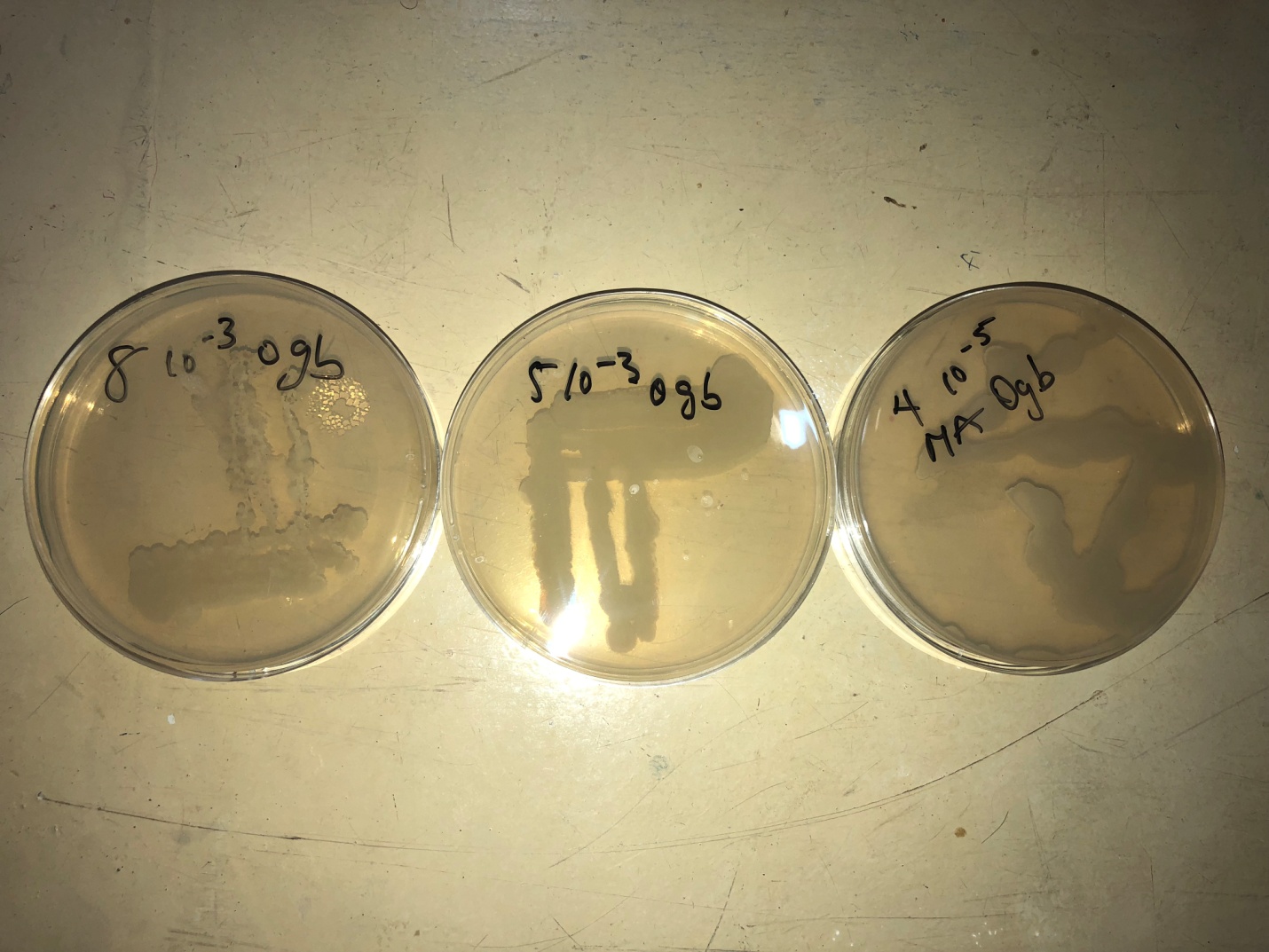 Figure 3: Colonial Growth of Selective Media4.4 MICROSCOPIC CHARACTERIZATIONTable 7, 8 and figure 3 below shows results from gram staining reactions of bacteria isolated from decayed tomatoes. The staining method differentiates bacterial species into gram positive bacteria and gram negative bacteria based on the chemical and physical properties (size, colour, shape, arrangement) of their cell walls. Gram negative bacteria takes up the counter stain and appears pink when viewed under the microscope, while the gram positive bacteria retained the primary stain and when viewed under the microscope, they appeared purple in color.Table 07: Gram staining reaction of the isolates from Ogbete marketTable 08:  Gram staining reaction of the isolates from Artisan marketFigure 4: Microscopic view of colony isolates Sample 7                                    Sample 6                                                   Samples 5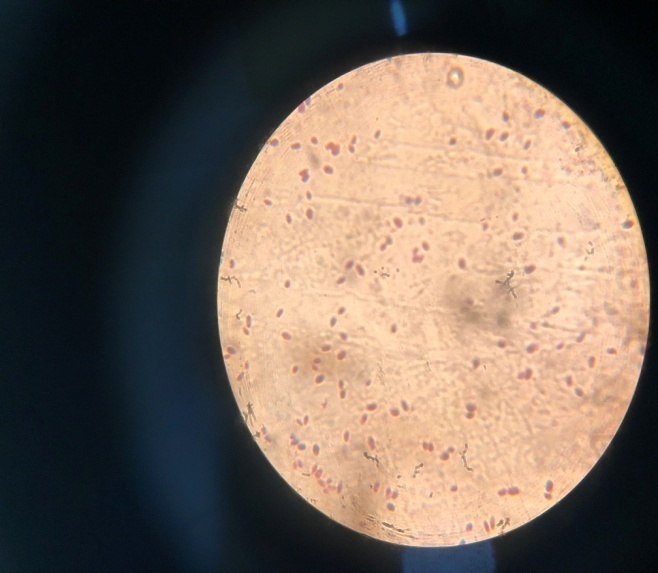 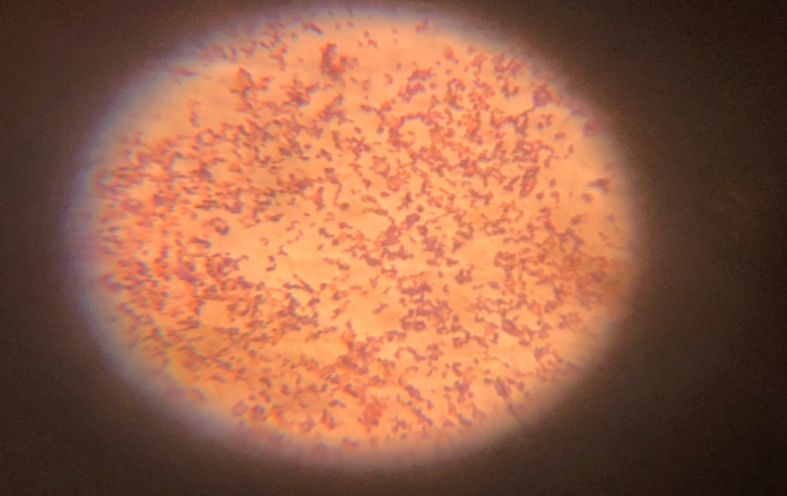 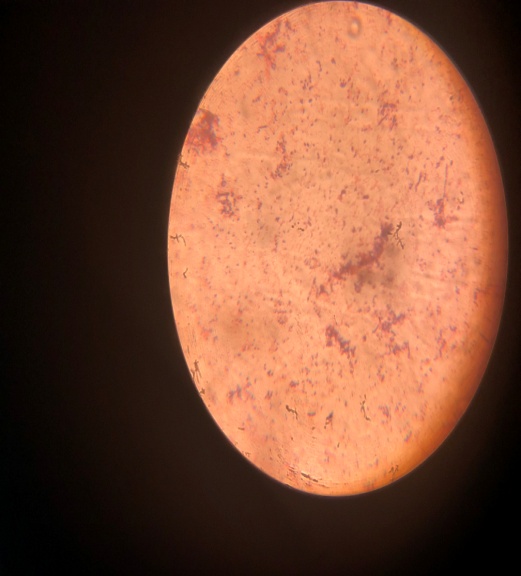 Sample 2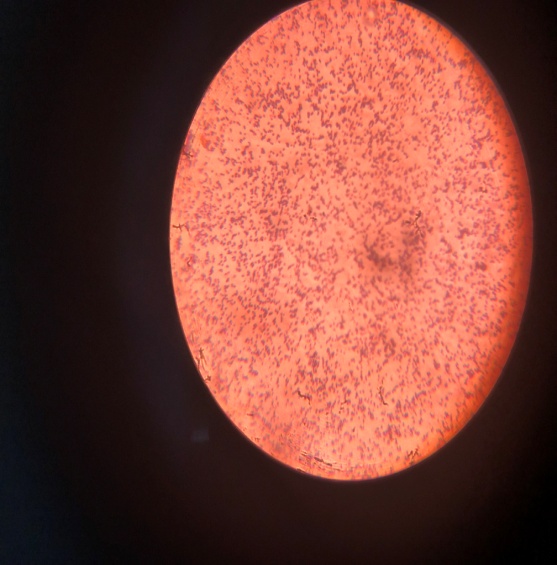 4.5 BIOCHEMICAL CHARACTERIZATION OF BACTERIAL ISOLATES Table 9 and 10 below shows the results of the biochemical characterization of bacterial isolates gotten from Artisan and Ogbete Markets. Different tests were used in the identification of organisms.Catalase positive microorganisms were indicated by production of bubbles of oxygen within 1 minute after addition of H2O2, while catalase negative microorganisms were indicated by no bubble of O2 production.Citrate test was used to differentiate bacteria on the basis of their ability to utilize citrate as carbon source. Development of green to blue color constitutes a positive result, while no change indicates a negative result.Indole test was used to test whether the microorganisms can oxidize tryptophan resulting in the formation of indole, so a red layer in the top of the test tube indicates a positive result while no red color indicates a negative result.Methyl red test was done to detect the ability of the microorganisms to oxidize glucose with the production of high concentration of aid. Color change to red indicates a positive result, while yellow color indicates a negative result.Voges-Proskaur test was used to differentiate the microorganisms to produce some non-acidic end product. Development of deep red color in the inoculated tubes indicates positive result while absence of red coloration indicates negative result.Oxidase test was to check the presence of the electron transport chain that was the final phase of aerobic respiration of microorganisms. Positive reactions turned the bacteria violet to purple immediately.Table 09: Biochemical identification of bacteria isolates from Artisan MarketTable 10: Biochemical identification of bacteria isolates from Ogbete MarketCHAPTER 5DISCUSSION5.1 COLONYY MORPHOLOGY, PHENOTYPIC AND BIOCHEMICAL TRAITS OF THE ISOLATESFrom different medium after incubation of 24 hours, some different morphological characteristic showing colonies from nutrient agar and MacConkey Agar were isolated. Isolates from MacConkey and nutrient agar media were observed as Gram positive and negative, cocci single, clustered, chains short rods.  Based on the biochemical characteristics, isolates were confirmed as E.coli, Staphylococcus spp., streptococcus spp., and some other different organisms. 5.2 TOTAL VIABLE COUNT (TVC) Most of the tomatoes samples showed equal or much higher heterotrophic count. The highest bacterial count (2.3x106 cfu/ ml) for tomato sample was found in sample D, collected from Ogbete Market and the lowest count was (1.0x105 cfu/ ml) found in sample A collected from Ogbete Market. On the other hand, the highest total bacterial count (1.25x106 cfu/ ml) for tomato sample was found in sample F, in Artisan Market, and the lowest count was observed to be 0.5 x103 cfu/ ml in another tomato sample A. Variations in TVC of tomatoes may be due to the unhygienic maintenance during post-harvest storage.CONCLUSIONFrom the data presented in the current study, it could be hard to claim that, consumption of fresh tomatoes were safe, because almost all tomatoes samples collected from different areas of Ogbete and Artisan Markets were not satisfactory, as Escherichia coli, Streptococcus spp. Enterobacter spp., and Staphylococcus spp., Bacillus cereus, and some other organisms were present in large numbers from samples, which clearly indicates poor plant management and post-harvest handling. A combination of regular monitoring and proper training could be an appropriate choice in pre-harvest and post-harvest handling of tomato fruit to minimize the health risks. In addition to this, not only government authorized institutions and farmers but also sellers and consumers should be able to avoid microbial contamination. Public awareness should be created about the contamination and adulteration of tomato fruit more intensely with the help of social media. So that people can take initiative for increasing awareness among them.REFERENCESAcquaah, G. (2002.) Horticulture: Principles and practices. New Jersey: Prentice Hall. ISBN.                  0-13-033125-2.Adegboye, R.O. (2014) “Land, Agriculture and food security in Nigeria” Third Faculty                  Lecture, Faculty of Agriculture University of Ilorin, 25/2/2014. Aduvofuor J., Amankwah E.A., Arthur B.S., Appiah F. (2010) comparative study Related to                 Physio-chemical properties and sensory qualities of Tomato Juice And Cocktail Juice                Produced from Oranges, Tomatoes and Carrots. African Journal of Applied Chemistry,                 4 (4); 19-29.Alston and Pardey, (2008). Public Funding for Research into Specialty Course. Hort Science                 43(5); 1461-1470 Appleton (2016) Increasing vegetable intakes: rational and systematic review of published               Interventions. Eur. J. Nutr, 55; 869- 896.Argudiri.Ma, Mendoza Mc, Rodicio MR (2010) food poisoning and Staphylococcus aureus               Enterotoxins. Toxins 2(7): 1751- 1773.Benakmoum A, Abbeddou s, Ammouche A., Kefalas P., Gerasopoulos P.P. 2018. Valorisation                of low quality edible oil with Tomato peel waste. Food chemistry, 110:684 – 690. Burton-Freeman B., Talbot J., Park E., Krishnan. Kutty s., Edirsinghe I. (2012) Protective                 Activity of processed Tomato product on post Prandial oxidation and Inflammation:                 a Chemical trial in healthy weight Men and Women. Molecular Nutrition and food                  Research, 56; 622-631. Calvo M. M., Garcia M.I., Selgas M.D. (2008) Dry fermented sausages enriched with lycopene                      from Tomato peel. Meat science, 80:167- 172 Carlsen M.h; Haloosen B.L., Holtek; Bohn Soku, Dragland S., Sampson L. Blomhoff R.                     (2010)The total antioxidant context of more than 3100 foods, beverages, spices,                      Herbs and Supplement used worldwide. Nutritional Journal, 9(3); 2-11Chauchan k, Sharma s., Agarwal N., Chauchan B. (2011). Lycopene of Tomato Fame: it role in                 health and disease. International Journal of Pharmaceutical sciences review and                 research, 10(1) : 018.Food and Agricultural organization of the United Nations (FAO). (2010). FAOSTAT.Granum P.E (1994) Baccillus Cereus and it’s toxins J. Appl .  bacteria symp.suppl.76,615-665Guatam, P. (2008). Bacteria speck disease of Tomato: Anion sight info host–bacteria Interaction.              GRIN Publishing.Haruna, U., Sani, M.H., Danwanka, H.A. and Adejo, E.(2012). Economic Analysis of fresh             Tomato marketers in Bauchi Metropolis of Bauchi State, Nigeria. Nigeria Journal of             Agriculture, Food and Environment, 8 (3): 1-8.Arah, I.K., E.K. Kumah, E.k. Anku, and H. Amaglo, (2015) “An overview of post –harvest loses               In Tomato production in Africa: Causes and possible prevention strategies,” Journal              Biology, Agriculture and health care, 5 (16); 78-88,20.Korekar G., Stobdan T., Singh H, Chaurasia O.P., Singhs. B. (2011). Phenolic Content and              antioxidant capacity of various solvent extracts from seaduckthorn (Hippophae              rhamnoides L.) fruit pulp, seeds, leaves and stem bark. Acta Aliment, 40(4); 449-458.Kramer J.M & R. Gilbert,(1989) Bacillus Cereus and other bacillus species. In: M Doyle, ed.             Foodborne bacteria pathogens. New York: Marcel DekkerLavelli V., Scarafoni A. (2012). Effect of water activity on lycopene and flavored Degradation in            the hydrated Tomato Skins fortified with green tea extract. Journal of food engineering,            110:225-231Le loir, Y,Baron F, Gautier N.(2003) Staphylococcus Aureus and food poisoning. Genetic and            Molecular research. 2 (1): 63-76Madhavi & Salunkhe (1998). Tomato in Handbook of vegetable Science and Technology,           Production, Composition, Storage and processing. New York; Marcel Dekker, IncMasalha M, Borovok I, Schreiber R, Aharonoroitz Y, Cohen G (2001). Analysis of Transcription             of the staphylococcus Aureus Aerobic class 1b and aerobic class iii ribonucleotide             redutase genes in response to oxygen. Journal of Bacteriology. 183 (24):7260 –7272.Mordent A., Guantario B., Meucci E.(2011) Lycopene and Cardio Vascular Disease. An Update.              Current Medicinal Chemistry, 18:1146-1163MS Bergdoll. (1989) Staphylococcus aureus. In: Mp Doyled. Foodborne Bacteria Pathogens.              New York: Marcel dekker Inc. Pozrl T., Znidarcic D., Kopjar M., Hribar J., Simcic M.(2010) Change of Textural Properties of               Tomatoes Due to Storage and Storage Temperatures. Journal of Food Agriculture and               Environment, 8 (2) 292-296. Prashanth, S.I. (2003). Genetic Variability and Divergence Studies in Tomato (Lycopersicon                Escunlentum). M.sc.(Agric) thesis, Uni. Agric. Sci., Dharwad(India)R.H. Mohammed, E.Bamishey, & F.F Olayemi (2011) The Effect of Stage of Repining on the                Shelf Life of Tomatoes (Lycopersicon Esculentum) Stored in the Evaporative Cooling                System (E.C.S)” Journal of Drying Foods and Home Sciences, 30.299-301RAO. A . V, Agarwals. (2000). Role Of Antioxidant Lycopene In Cancer, Heart  Disease.                Journal of American College of Nutrition, 19:563-569	Savad Koohi.S, & Farmaky A. (2012). Dynamic Rheological and Thermal Study Of The Heath –                Induced Gelation of Tomato-Seed Proteins. Journal of Food Engineering, 113(3):479-                485  Shill J., Le M.M., KA KUDA Y, Lipjay A , Niekampf. (1999). Lycopene Degradation and                 Misomarization in Tomato Dehydration, Food Research International   32:15-25Toor R.K., & Savage G.P.(2006) Antioxidant Activity In Different Fractions Of Tomatoes. Food                 Research International, 38, P. 487-494.	Veersheety, V.  (2014). Studies on Variability, Character Association And Genetic Diversity In                   Tomato  (Lycoperisicon Esculentum Mill). M.s.c.(Agric.) Thesis, Uni. Agric Sci,                   Dharwad (India). Zinab, D.S., Allan K.H, & Charles S.B (2010). The Physio-Chemical Characteristics Of                    Extruded Snacks Enriched With Tomato Lycopene. Food Chemistry 123:1117-1122CONSTITUENT(g)CONTENT (per100g)94.7Water 94.7Protein Fat 1.0Protein Fat 0.2FiberCarbohydrates1.0FiberCarbohydrates4Glucose0.9FructoseOrganic acids Citric acidsMalic acidsVitamin cThiamin RiboflavinNicotinic acid B-carotene Minerals (mg)Potassium SodiumCalciumMagnesiumIronZinc1.00.430.08180.040.020.700.342.0068100.30.2Colony MorphologyCellular MorphologyColony shape: Circular, filamentous, rhizoid, irregularShape: Bacilli, cocci, spiral.Colony height: Raised, flat, rounded, umbonate, crateriform.Gram stain: Gram positive, Gram negativeColony margin: Smooth, wavy, lobular, filiform, swirled.Inclusions and location: Endospores (central, lateral and terminal).Opacity and colour:  Transparent, translucent, opaque, iridescent, buff, red, blue or other color pigmented.Surface features: Capsule, flagella.Surface refraction: Smooth, dull, glistening, rough, rugose.S/NCOLONIES SOURCE NUTRIENT MEDIUMCOLOURTEXTURESHAPEELEVATION12Sample  A 10-3Sample A 10-3Nutrient AgarMilkyOrangeSmoothSmoothCircularCircularFlat Flat34Sample B 10-3Sample B10-3Nutrient AgarMilky OrangeSmooth Smooth Irregular Circular Flat Flat 567Sample C10-5Sample C10-5 Sample C10-5Nutrient Agar MilkyTranslucent Milky Rough Smooth Smooth Irregular Circular Circular  Flat Raised Flat 89Sample D 10-5Sample D 10-5Nutrient AgarTranslucentMilky  Smooth Rough CircularIrregular Flat Raised 1011Sample E10-1Sample E 10-1Nutrient Agar Purple Whitish  Smooth Smooth CircularCircular  Raised Raised 1213Sample F10-1Sample F10-1MacConkey AgarPurple Yellow Smooth Smooth CircularCircular Raised Raised 141516Sample G10-3Sample G10-3Sample G10-3MacConkeyAgar Orange Purple Milky SmoothSmooth Smooth Circular CircularIrregular Flat Flat Flat  17Sample H10-MacConkey AgarPurpleRough Irregular Raised 1819Sample I10-5Sample I10-5MacConkeyAgar Purple Milky Smooth Smooth Circular Circular RaisedRaised 20Sample J10-4PurpleSmooth Circular RaisedS/NCOLONIES SOURCE NUTRIENT MEDIUMCOLOURTEXTURESHAPEELEVATION12Sample  A 10-5Sample A 10-5Nutrient AgarMilkyYellow Smooth Smooth Irregular Circular Flat Flat 34Sample B 10-3Sample B10-3Nutrient Agar MilkyYellow Smooth Smooth Irregular Circular    Flat Flat 56Sample C10-5Sample C10-5 Nutrient Agar Milky Yellow Smooth Smooth Circular Circular Flat  Flat 78Sample D 10-5Sample D10-5Nutrient Agar Yellow PurpleSmooth SmoothIrregular Circular Flat Raised 910Sample E10-1Sample E 10-1Nutrient Agar	MllkyYellowishSmooth Smooth CircularIrregular   Flat Flat  12 13Sample F10-1Sample F10-1MacConkeyAgar Purple Yellowish SmoothSmooth CircularCircular RaisedRaised 1415Sample G10-3Sample G10-3MacConkey AgarPurpleMilky Smooth SmoothCircular CircularFlatFlat16Sample H10-MacConkeyAgar Purple Rough Irregular Raised 17Sample I10-5MacConkey AgarPurple Smooth Circular Raised18Sample J10-4MacConkey AgarPurple Smooth Circular Raised SAMPLESDILUTION FACTORSNUTRIENT MEDIUMTOTAL VIABLE COUNT A10-3Nutrient agar 15B10-3Nutrient agar17C10-5Nutrient agar54D10-5Nutrient agar81E10-1Nutrient agar50F10-1MacConkey agar48G10-3MacConkey agar32H10-3MacConkey agar40I10-5MacConkey agar23J10-4MacConkey agar22SAMPLESDILUTION FACTORSNUTRIENT MEDIUMTOTAL VIABLE COUNT A10-3Nutrient agar 6B10-3Nutrient agar41C10-5Nutrient agar32D10-5Nutrient agar69E10-1Nutrient agar13F10-1MacConkey agarF.GG10-3MacConkey agar39H10-3MacConkey agar30I10-5MacConkey agar19J10-4MacConkey agarF.GCOLONY ISOLATESGRAM REACTION SHAPEARRANGEMENTSample ANegative Cocci Single Sample BPositiveDiplococciClusteredSample CPositive Rod Single  Sample DSample DPositive PositiveCocci Cocci Chains Single Sample ESample EPositive Positive Cocci Rod Chain Clustered Sample FPositiveCocci Clustered Sample GNegative Rod Single Sample HNegative Cocci Clustered Sample INegative  Cocci Single Sample JNegative Rod Single COLONYGRAM REACTION SHAPEARRANGEMENT1Positive CocciSingle 2PositiveCocci Clustered3Positive Cocci Single 4Positive Cocci Single 55Positive Positive Cocci Rod Clustered Clustered 6Negative Cocci Clustered 7Negative Cocci Single 8Negative Cocci Clustered 9Negative Cocci Clustered 10Negative Rods Single COLONIES SAMPLE CATALASECITRATEINDOLEMETHYL REDVOGES –PROSKAUEROXIDASESUSPECTED ORGANISMSSample A-ve-ve-ve+ve_ve-veStreptococcus pneumoniaSample B+ve+ve-ve+ve-ve+veProteus mirabilisSample C-ve-ve-ve+ve-ve+veStreptococcus pnuemoniaSample D+ve-ve-ve+ve -ve-veEscherichia coliSample E-ve-ve-ve+ve-ve-veStreptococcus pneumoniaCOLONIES SAMPLE CATALASECITRATEINDOLEMETHYL REDVOGES -PROSKAUEROXIDASESUSPECTED ISOLATESSample A-ve-ve-ve+ve-ve-veStreptococcus pneumonia Sample B+ve+ve-ve+ve+ve-veStaphylococcus aureusSample C+ve+ve-ve+ve+ve-veBacillus cerusSample D-ve-ve-ve+ve-ve-veStreptococcus pneumoniaSample E-ve+ve-ve+ve-ve-veEnterococcus faecalisSample F+ve+ve-ve+ve-ve-veProteus mirabilisSample G+ve-ve-ve+ve-ve -veYersinia pestisSample H+ve-ve-ve+ve-ve-veEscherichia coilSample I+ve-ve-ve+veCornyebacterium michiganenseSample J+ve-ve-ve+ve-ve-veEscherichia coil